MINISTERIO DE AGRICULTURA, GANADERÍA Y ALIMENTACIÓN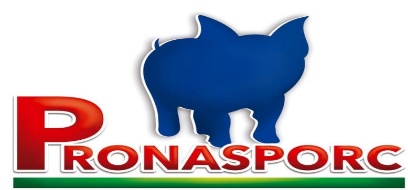 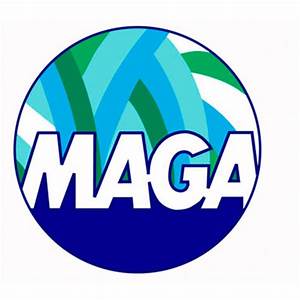 VICEMINISTERIO DE SANIDAD AGROPECUARIA Y REGULACIONESPROGRAMA NACIONAL DE SANIDAD PORCINA DIRECCIÓN DE SANIDAD ANIMALFORMULARIO HALLAZGOS DE NECROPSIAS EN CERDOSNo. CUE                                                                            Propietario:Fecha de necropsia                                                         Responsable	Edad:        	                                          Sitio		Fecha y hora de muerteMuerte natural (    )  Eutanasia (     ) Muerte por enfermedad (   )Signos clínicos: Respiratorios (   ) Nerviosos (   ) Locomotores (   ) Digestivos (   ) Reproductivos (   )  Otros:Condición corporal:    Bueno (   ) Malo (   ) Regular (   )Cavidades: Ascitis ( ) Pio Ascitis (  ) Ascitis hemorrágica (  ) Hidrotórax (  ) Serocitis (   ) Grasa Amarilla (   ) Hidropericardio (   ) Otros: 	Ganglios: Aumentados (   ) Congestionados (   ) Edematosos (   ) Cambio de coloración (   ) Puntilleo Blanquecino (   ) Otros Tonsilas palatinas: Congestión (   ) Hemorragias (   ) Otros 	Corazón: Degeneración Mucoide (   ) Petequias (   ) Endocarditis valvular (   ) Dilatación cardiaca derecha (   )  Sufusiones (   ) Pericarditis fibrinosa (   ) Otros 	Tráquea: Exudado Mucoso (   ) Congestión (   ) Hemorragia (   )Pulmón: Área afectada (%       ) Hepatización gris  (   ) Hepatización roja (   ) APP (   )                           Apical Derecho (   ) Apical Izquierdo (   )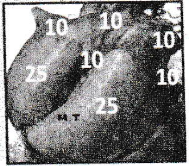                           Cardiaco Derecho (   ) Cardiaco Izquierdo (   )                                                                                         Diafragmático Derecho (   ) Diafragmático Izquierdo (   ) Accesorio (   )                          Necrosis (   ) Pleuritis (   ) Neumonía Intersticial (   ) Bronconeumonía (   )                          Edema (   ) Ictérico (   )Otros Bazo: Esplenomegalia (   ) Disminuido (   ) Infartos (   ) Torsión  (   ) Ruptura (   )  Hemorrágico (  )Estomago: Exudado Mucoso (   ) Metaplasia (   ) Reacción linfoide (   )   Sin contenido alimenticio (   ) Ulcera (   )Pars esofágica dañada (   ) Edema (   ) Hemorrágico (  )Otros                                                                                                                                                              Hígado: Ruptura (    ) Cirrosis (   ) Manchas de leche (   ) Friable (   ) Hemorragias (   ) Ictérico (   ) Congestión periférica  (    ) Manchas blancas (   ) Hepatomegalia (    ) Color:  Otros 	Vesícula biliar: Bilis espesa (   ) Color (   ) Otros 	Intestino delgado: Tripa roja (   ) Intususcepción (   ) Ileitis (   ) Enteritis catarral (   ) Enteritis Fibrinosa ( ) Parásitos (  ) Edema en Mesocolon (   ) Hemorragias (   ) OtrosIntestino grueso: Alimento sin digerir (  ) Ulceras botonosas (  ) Parásitos (  ) Tiflitis (  )  Proctitis (  ) Colitis (  )Placas de peyer activas (   )   Otros Riñón: Aumentado (  ) Quistes (   ) Petequias (   ) Manchas blancas  (   ) Infartos (   )  Congestión (   )Hidronefrosis (   )  Color:                                                       Otros Vejiga: Sedimento (   ) Congestión (   ) Petequias (   ) Color de orina:  OtrosCornetes:   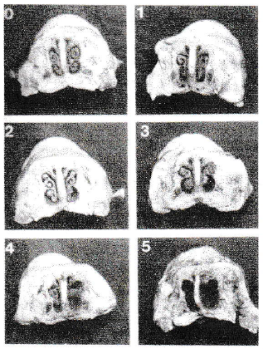 (    ) Normal(    ) Leve Rinitis(    ) Rinitis(    ) Rinitis Moderada(    ) Rinitis SeveraArticulaciones: Incremento de Liquido (  ) Color                                      Consistencia                    Artritis fibrosa (  ) Absceso (   ) Otros Reproductor:   Quistes (   ) Hidrómetra (   ) Cuerpos Lúteos (   ) Otros Sistema nervioso: Congestión (  ) Petequias (  ) Abscesos (   ) Edema (   ) Meningitis fibrosa (   )Quistes (  ) OtrosMuestras tomadas:Diagnostico presuntivo: 